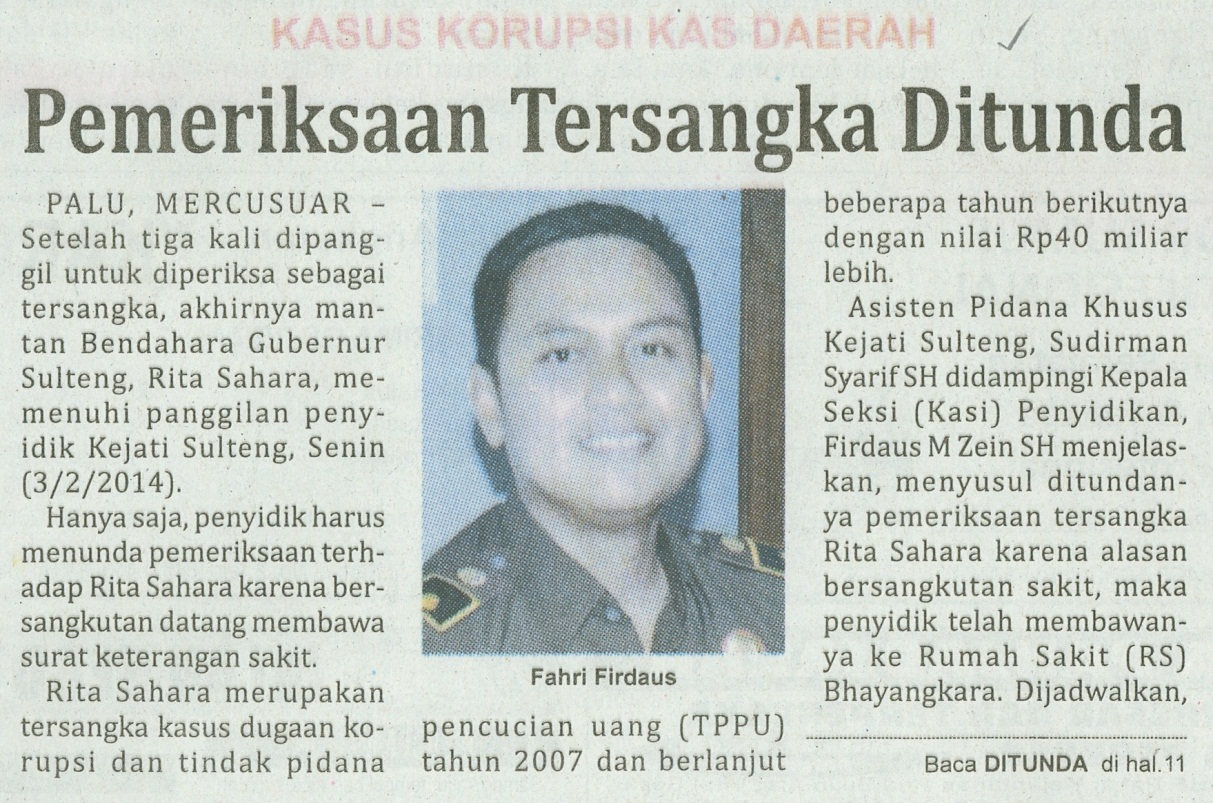 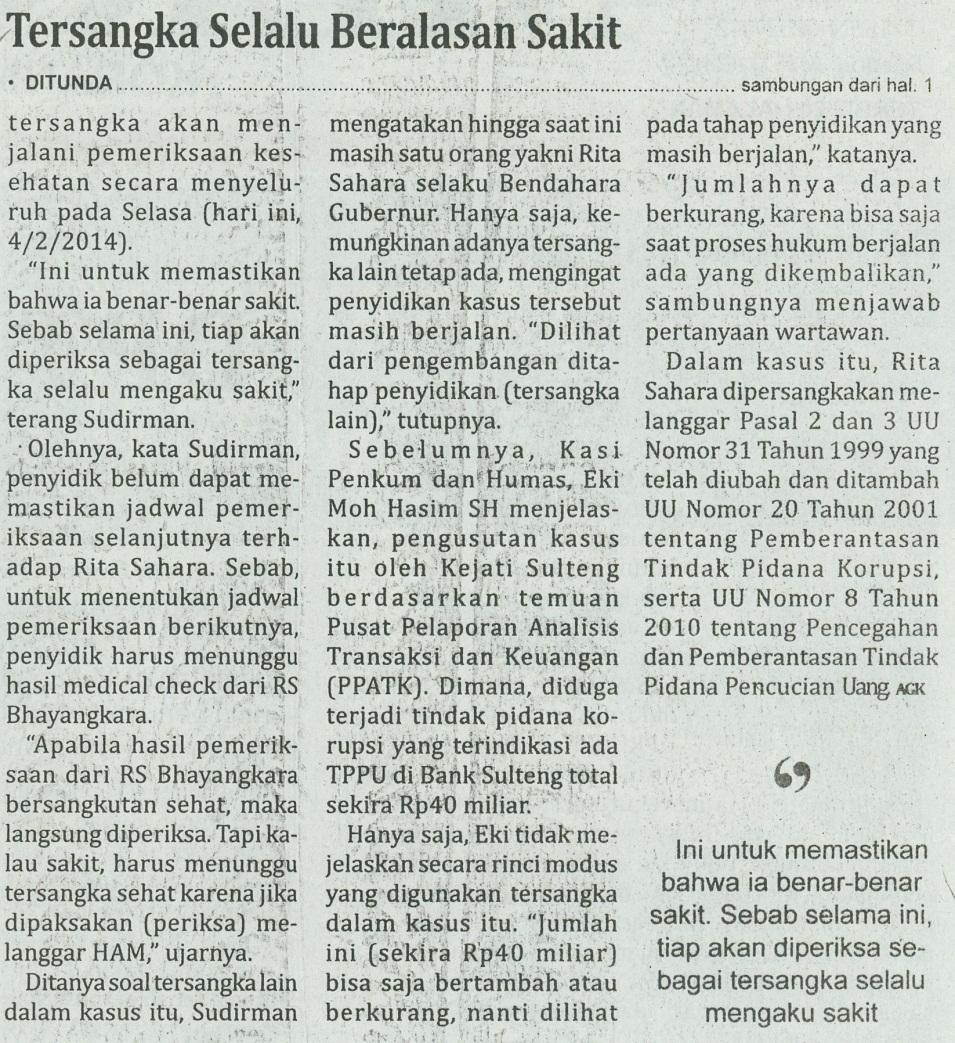 Harian    	:MercusuarKasubaudSulteng IHari, tanggal:Selasa, 04 Februari 2014KasubaudSulteng IKeterangan:Halaman 01  Kolom 14-17; Hal. 11 Kol. 05-08KasubaudSulteng IEntitas:Provinsi Sulawesi TengahKasubaudSulteng I